Инструкция по проведению видеоуроков в системе ZOOMЕсли вы не зарегистрированы, то регистрируетесь на сайте zoom.usЗаходите во вкладку конференции и нажимаете запланировать новую конференцию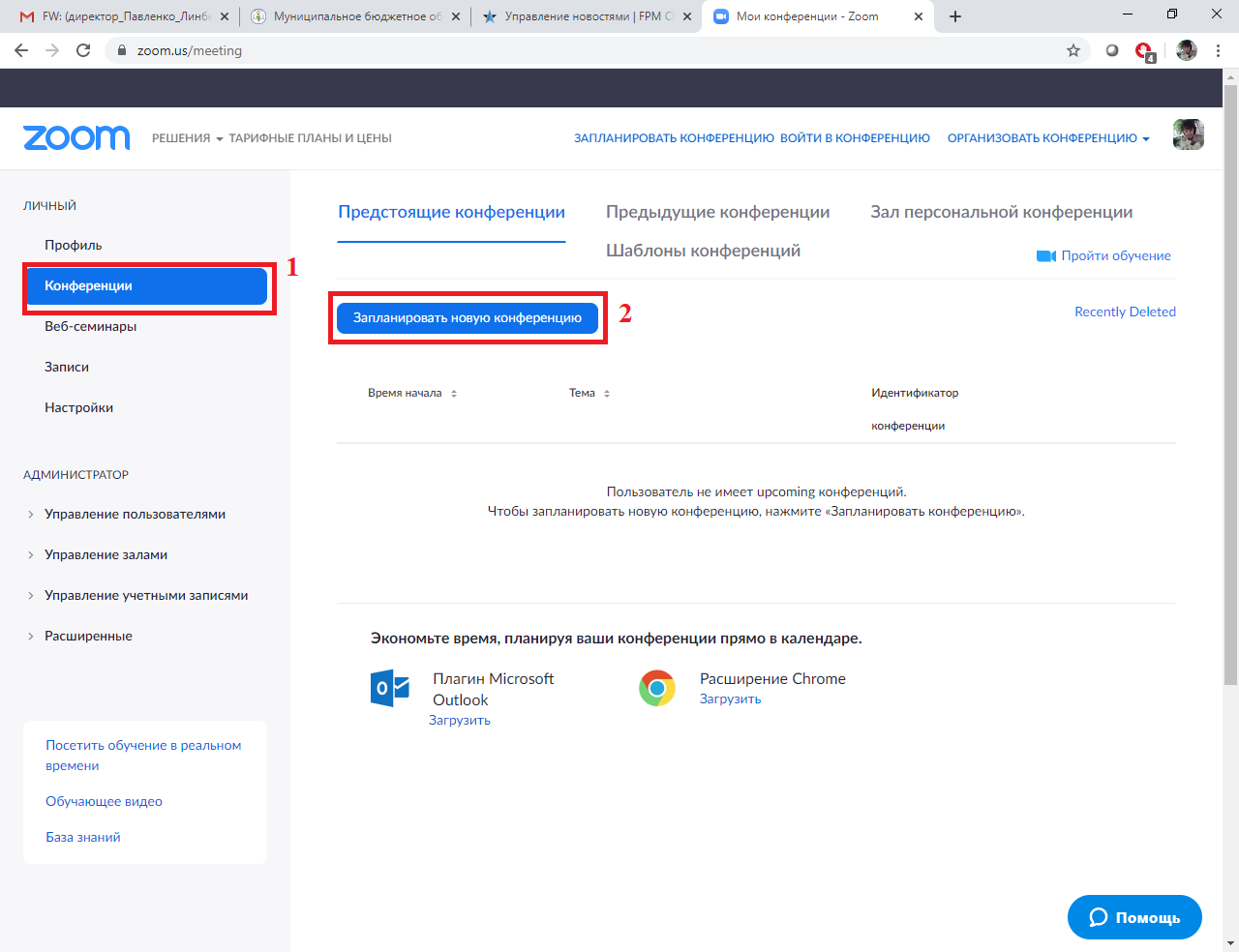 Выполняем настройки конференцииНажимаем сохранить.Нажимаем копировать приглашение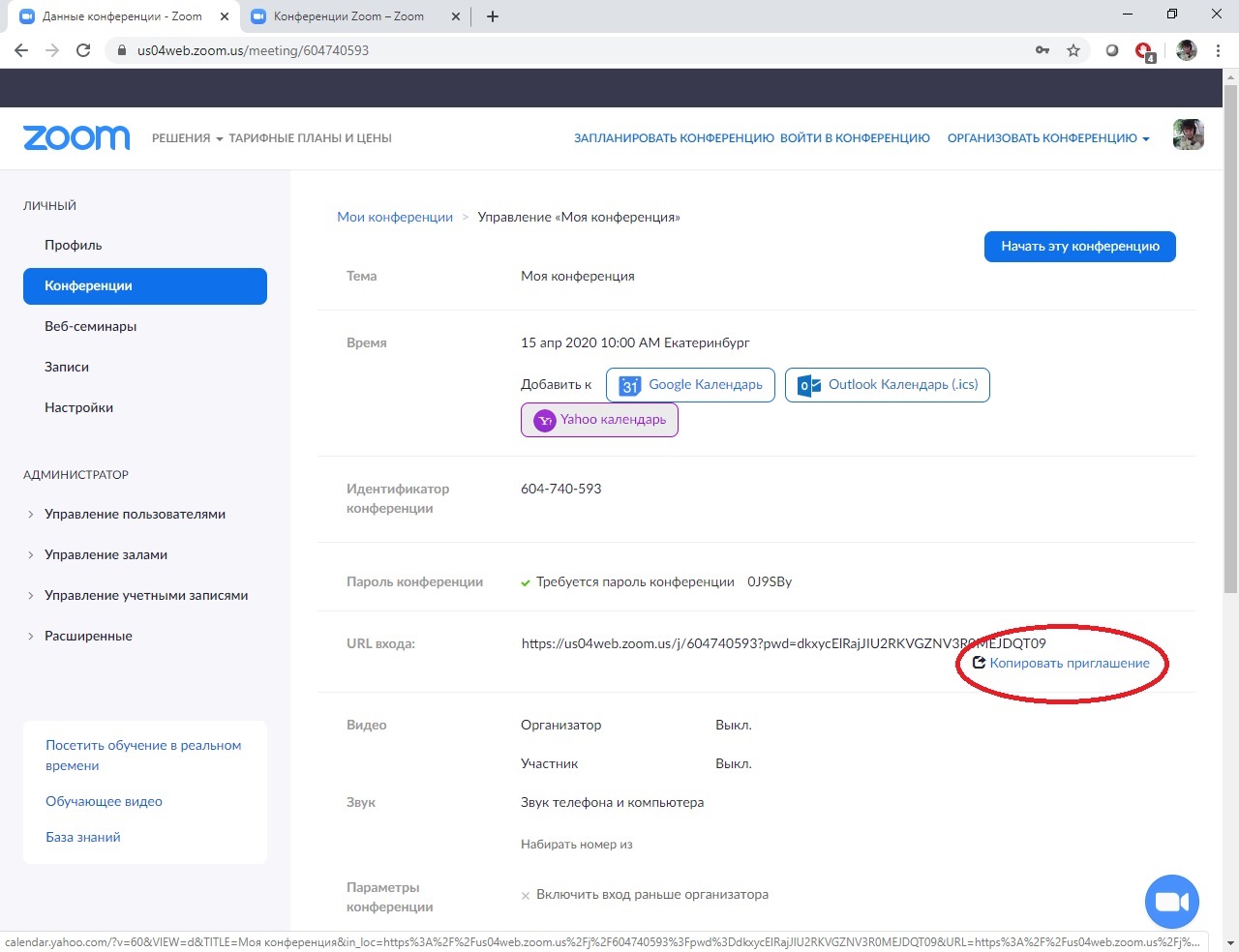 Выделяем ссылку, идентификатор и пароль, правой кнопкой мыши нажимаем копировать и отправляем классному руководителю.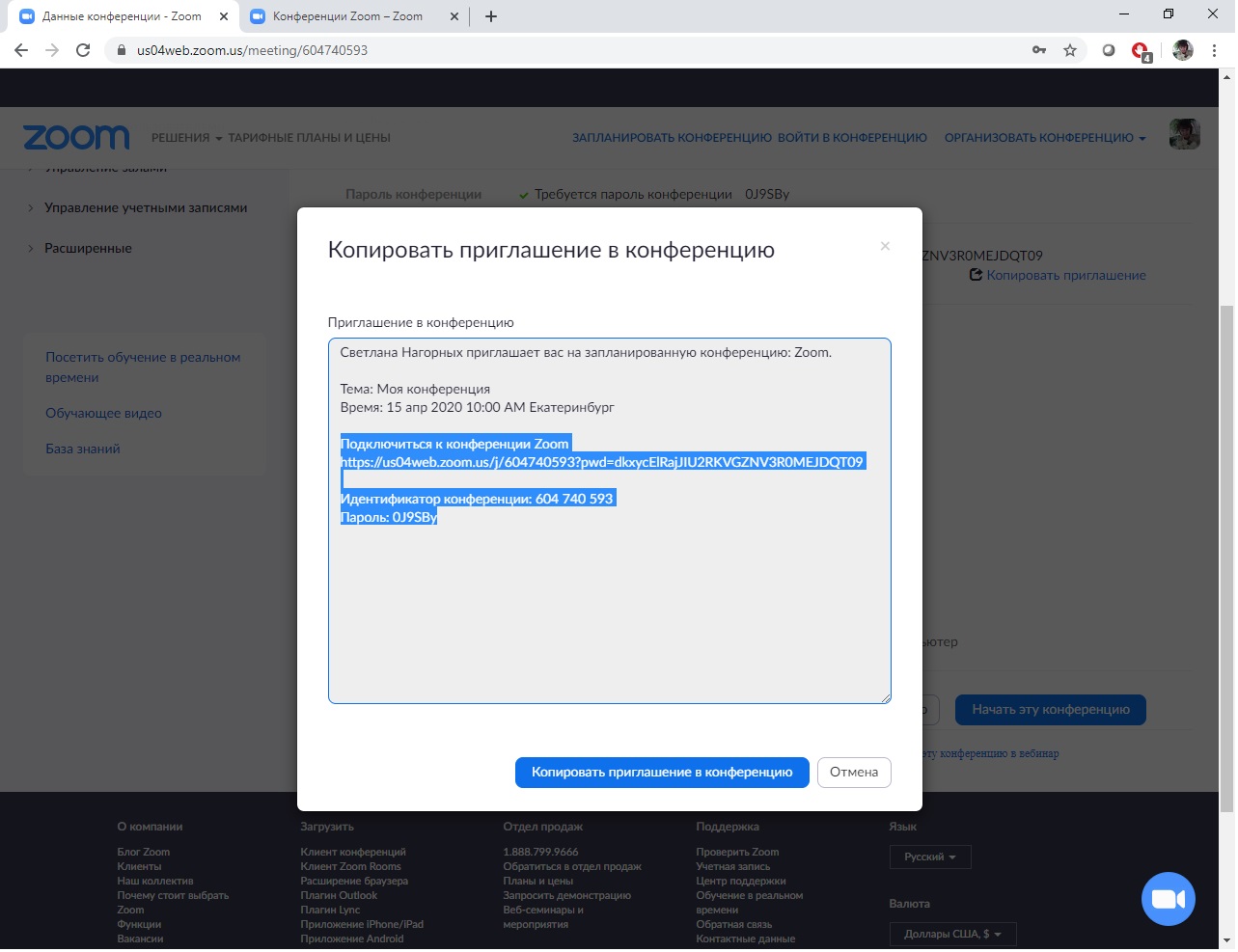 За 15 минут до начала конференции, заходим в раздел конференции и нажимаем начать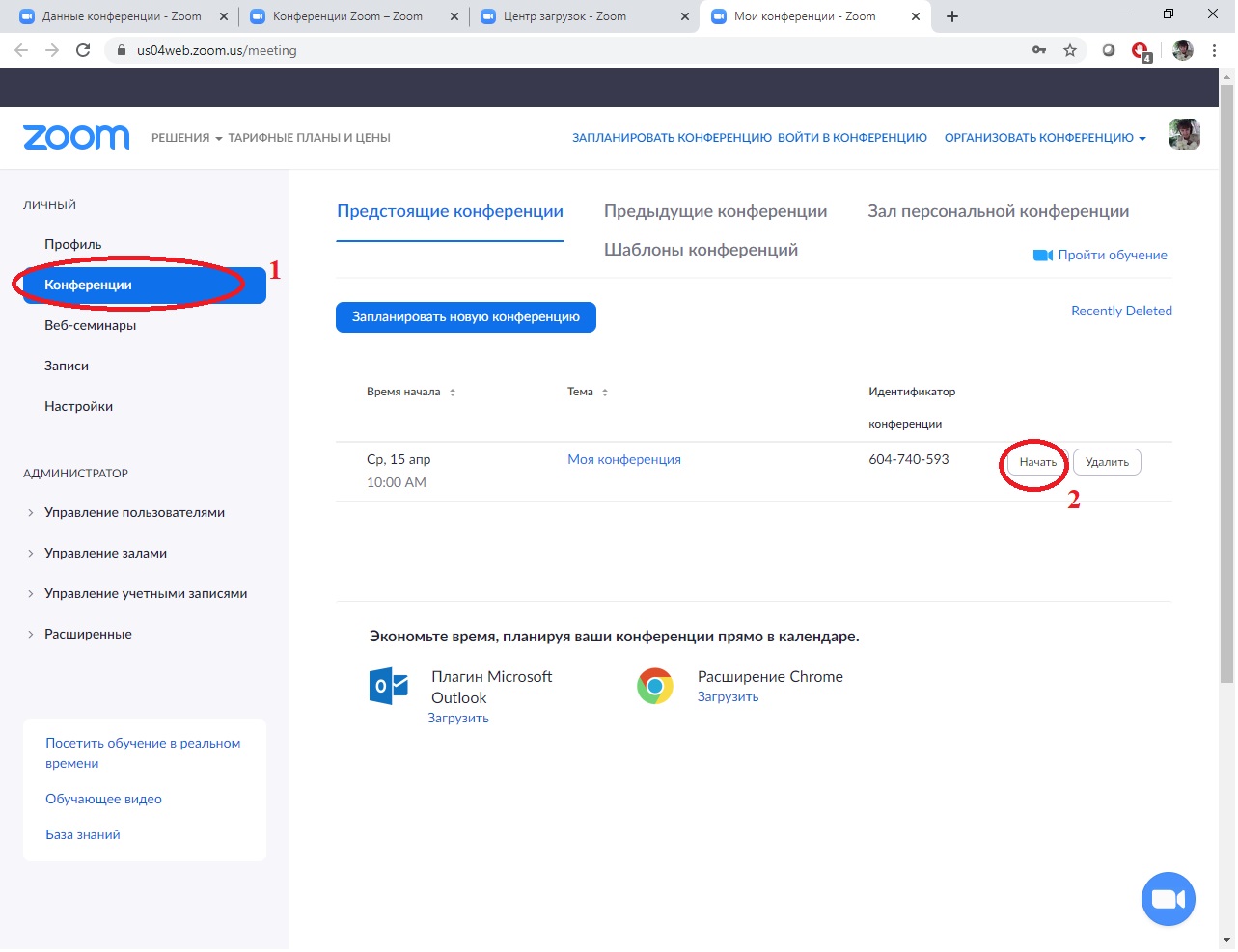 Если вы запускаете первый раз, то у вас скачается приложение, его нужно запустить, для этого нажимаем на zoom_непонятныезначения.exe и ждем пока приложение установиться.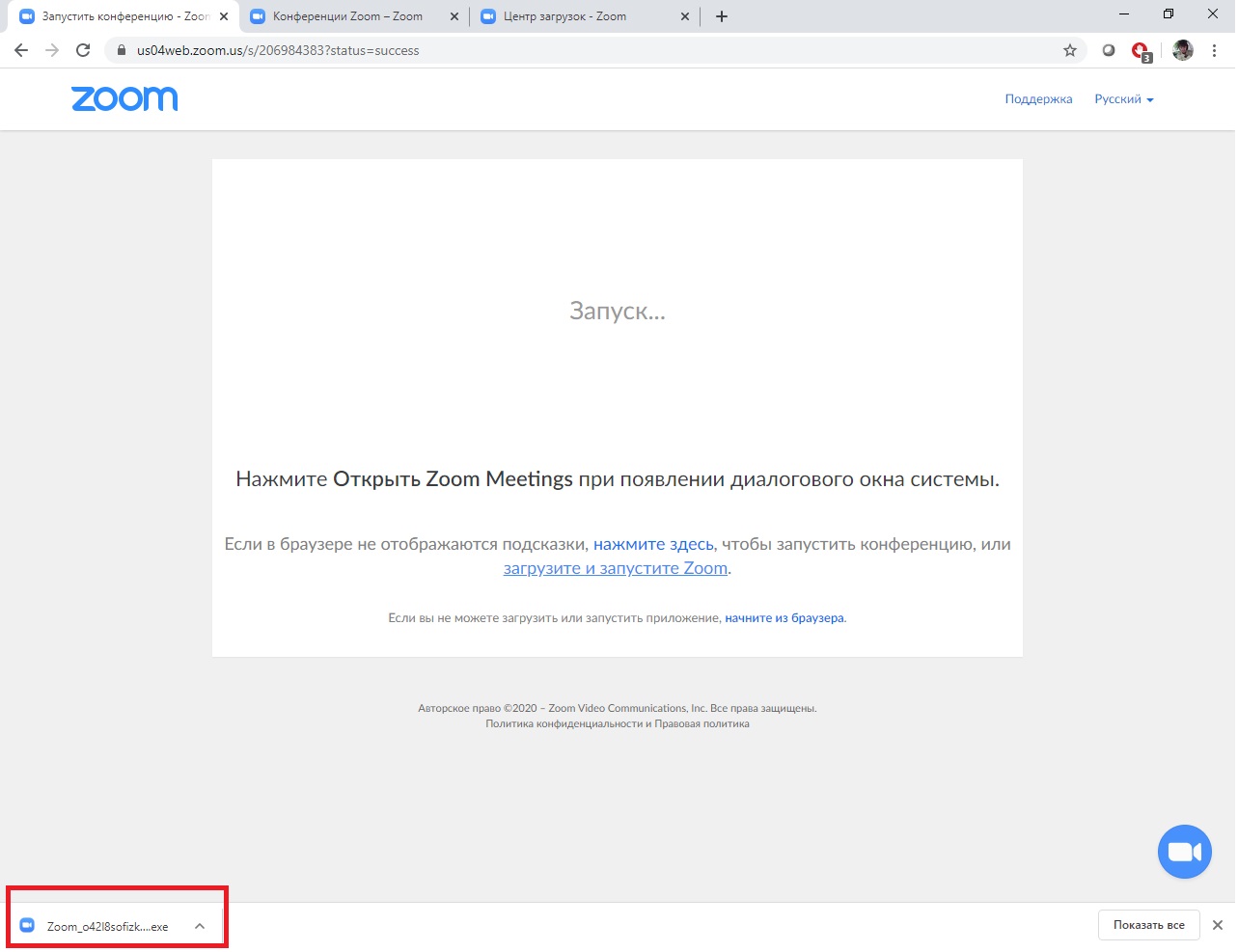 Открывается конференцияОсталось запустить вашу презентацию с рабочего стола или открыть программу, с которой вы будете работать. 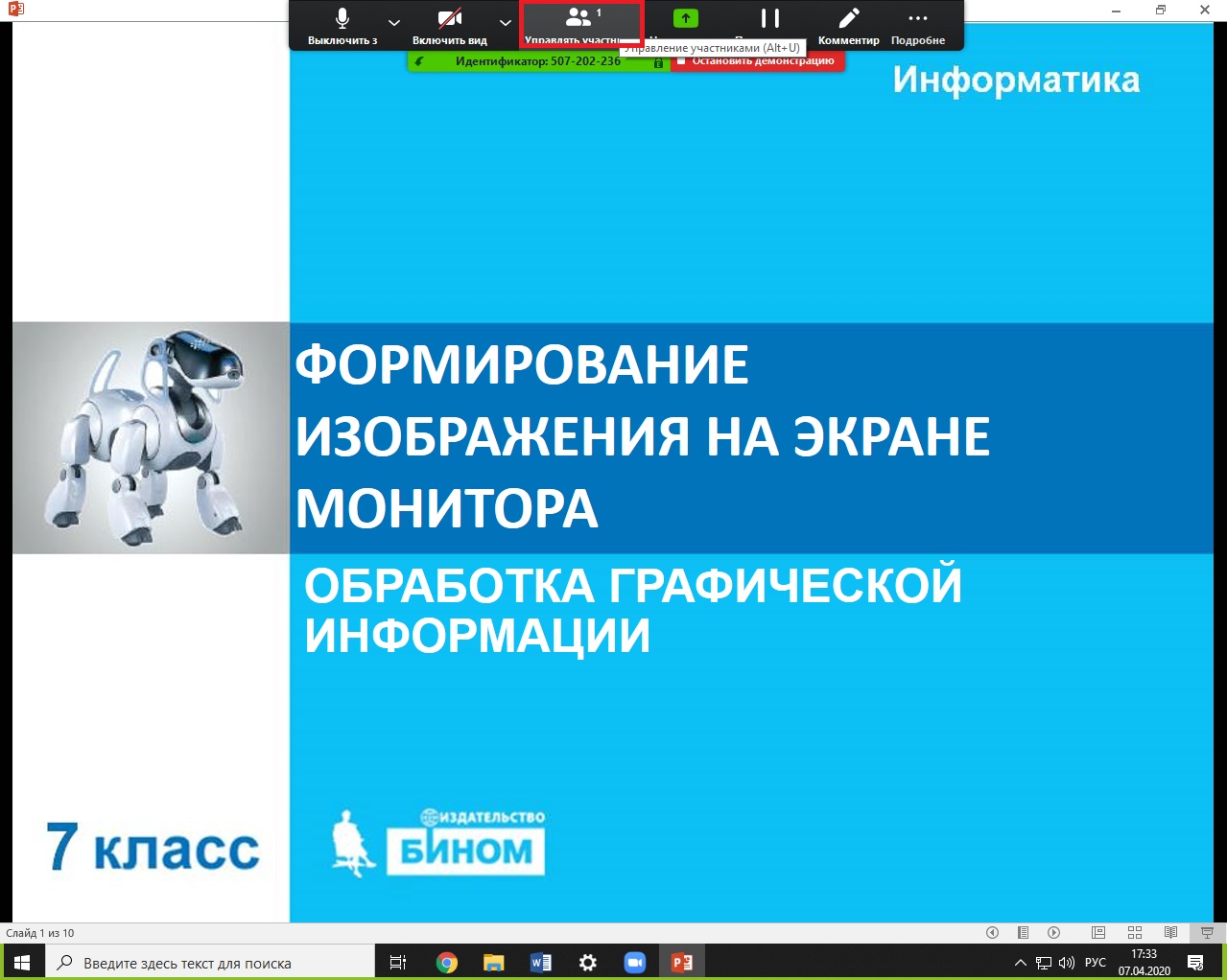 Посмотрим подробно кнопки управления системой.Для того чтобы завершить конференцию нажимаем подробнее и завершить конференцию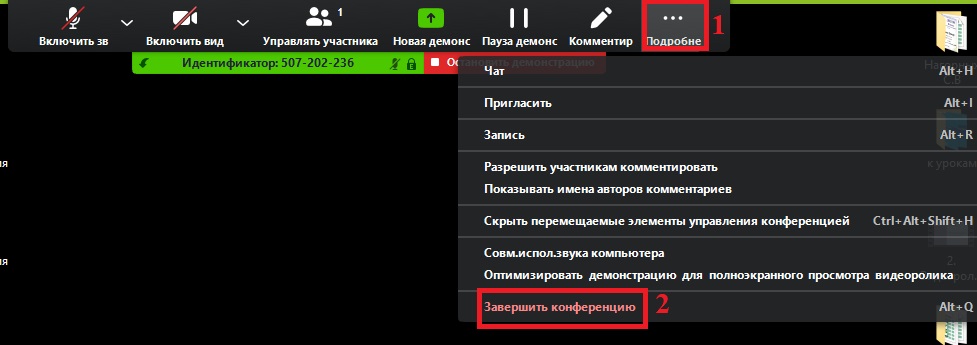 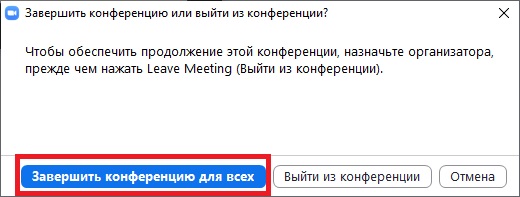 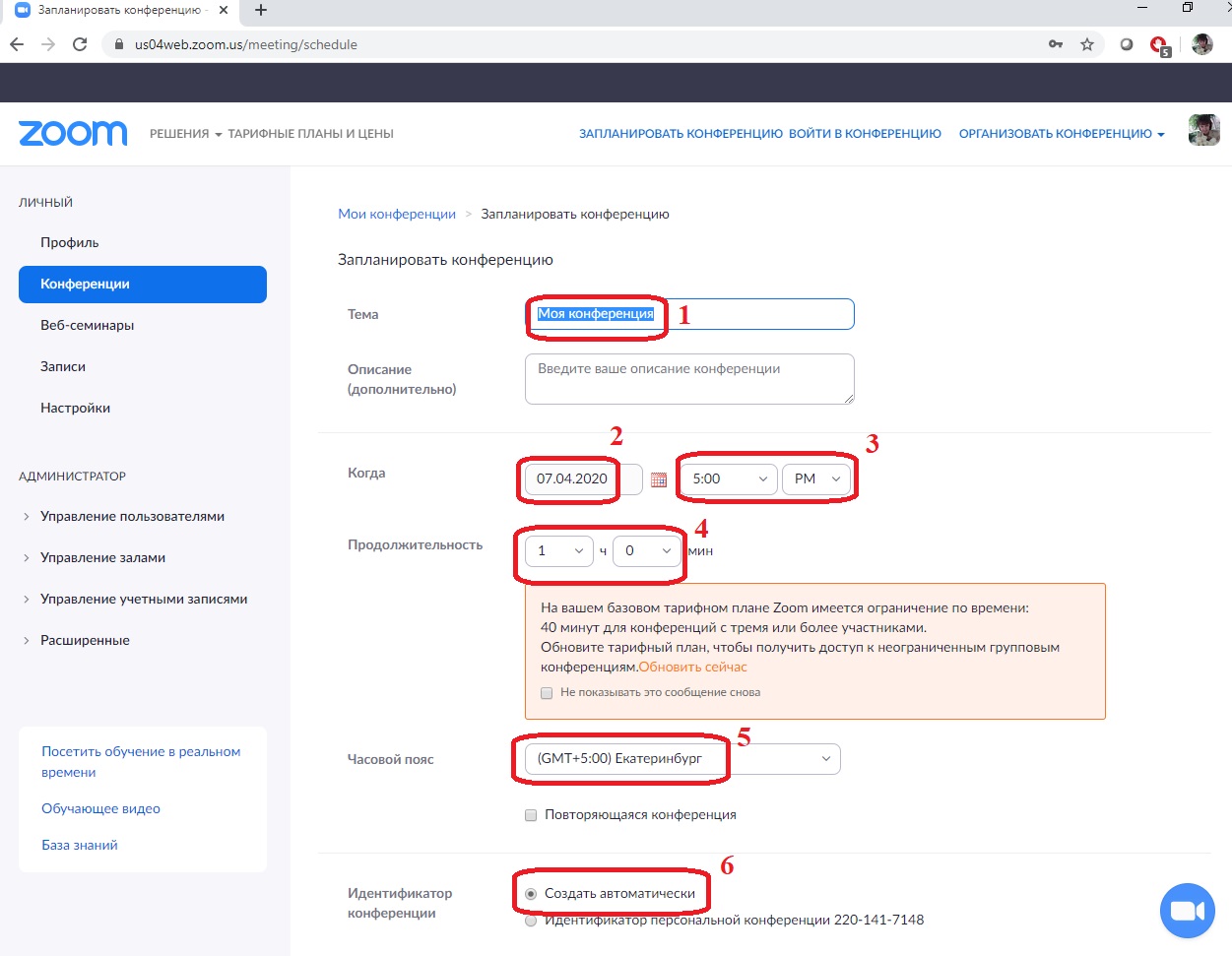 1) Название конференции (Информатика 9а класс)2) Дата проведения3) время начала конференции АМ-до полудня, РМ-после полудня (Пример: 8.00 – 8.00АМ;11.00–11.00АМ;12.00 -12.00РМ;  13.00 -1.00РМ;)4) Продолжительность урока 30 или 45 минут5) Часовой пояс +5 Екатеринбург6) Идентификатор конференции – создать автоматически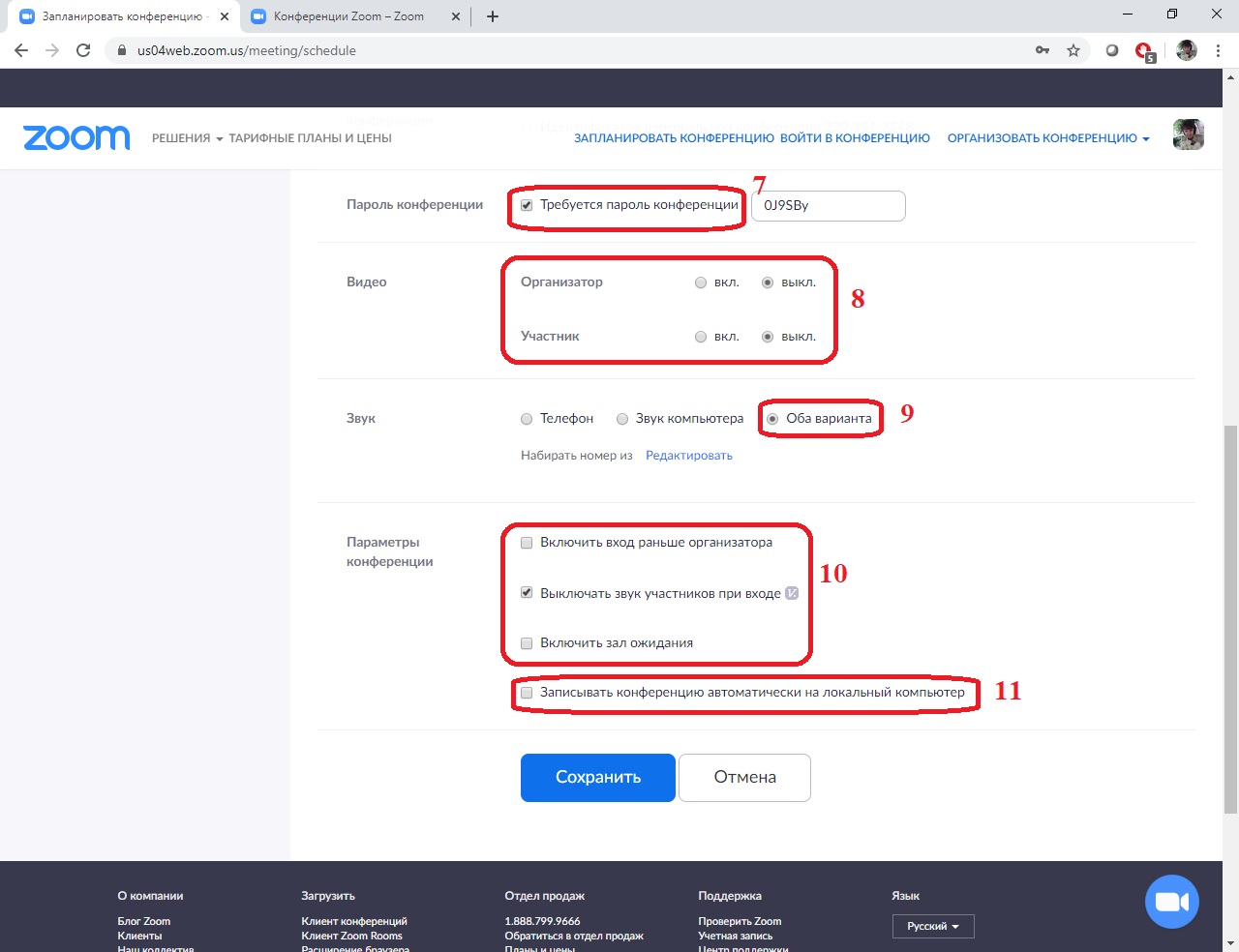 7) Галочка требует пароль конференции8) Видео выкл9) Звук, оставляем галочку оба варианта 10) ВНИМАТЕЛЬНОВключить вход раньше организатора галочку снимаем. Выключить звук участников при входе галочку ставим. Включить зал ожидания галочку ставим.11) Если вы ходите записать свой видео урок и сохранить себе на компьютер ставим галочку.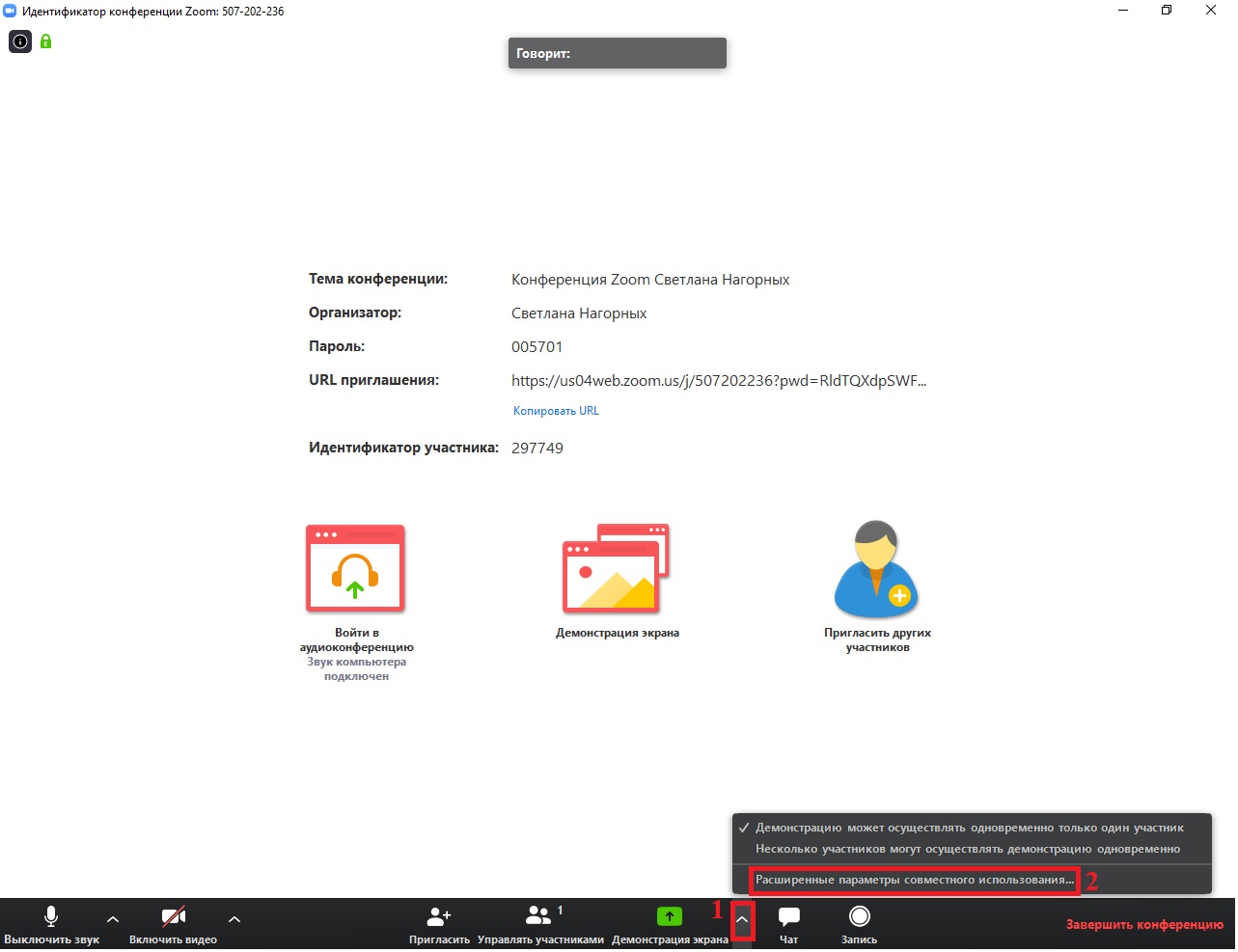 1) нажимаем на стрелочку вверх2) расширенные параметры совместного использования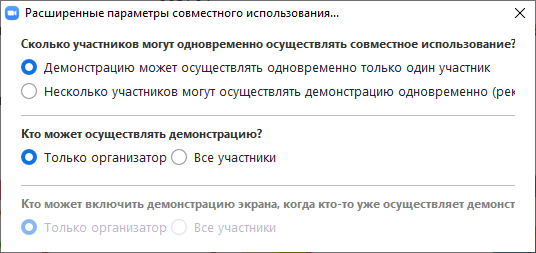 В появившемся окошечке отмечаем как на картинке. 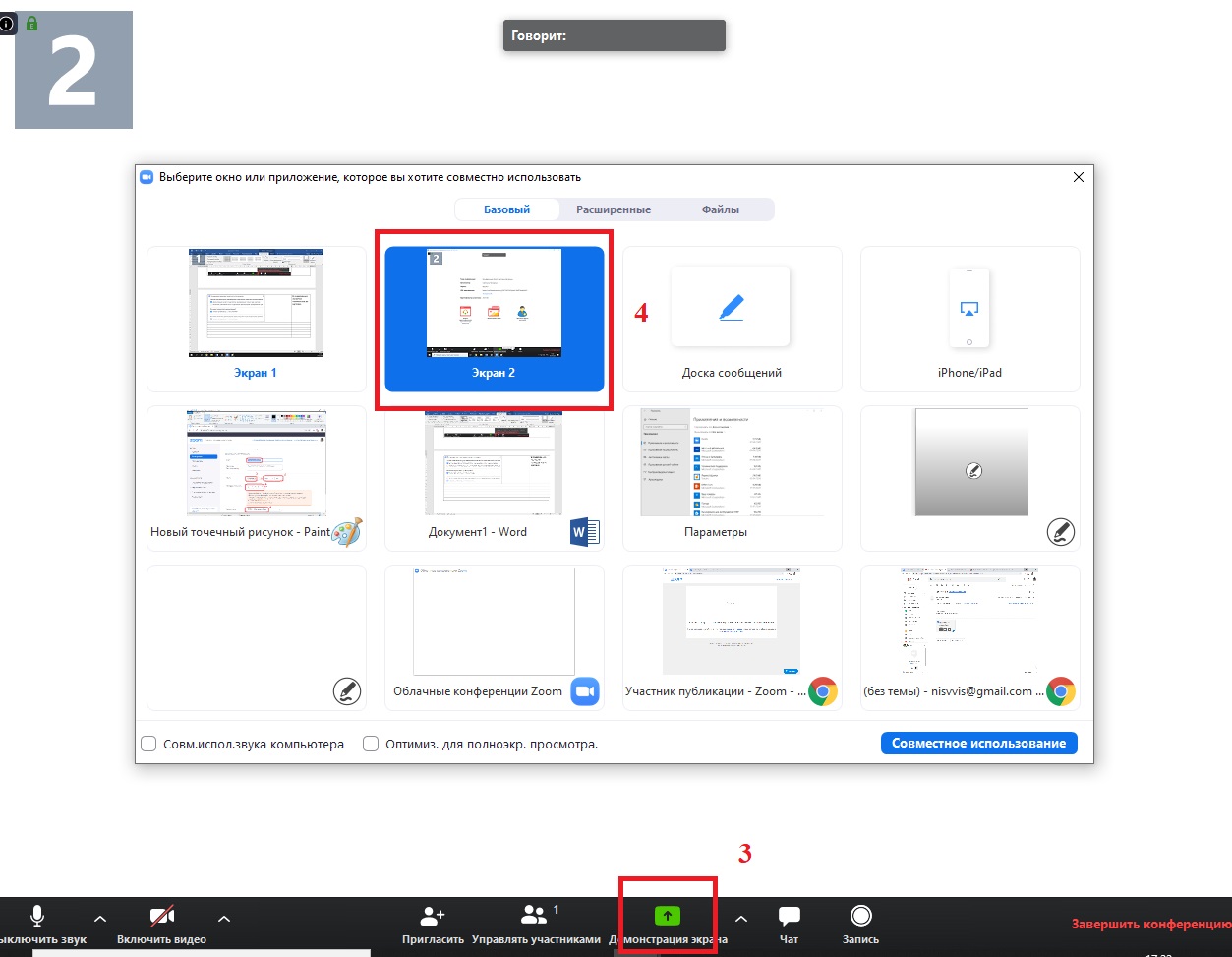 3) нажимаем демонстрация экрана4) выбираем экран, кликаем два раза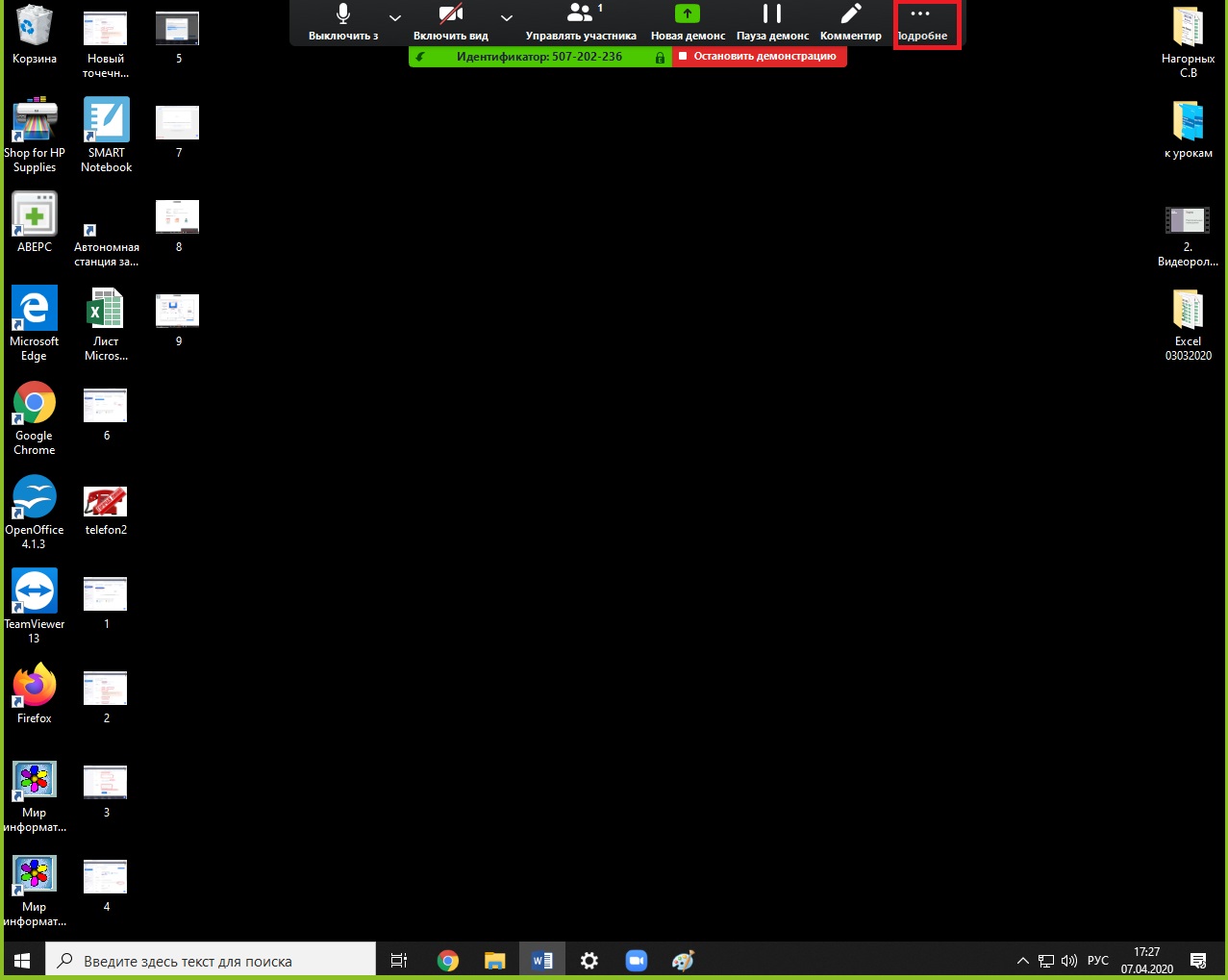 Нажимаем подробнее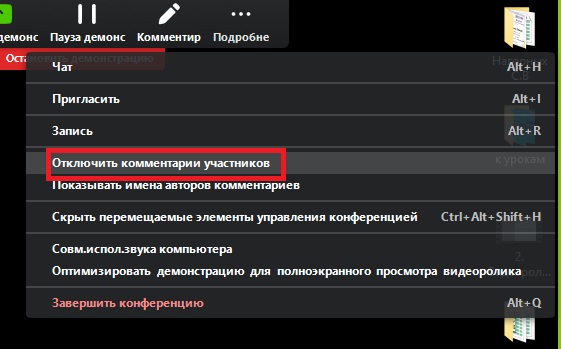 Отключить комментарии учеников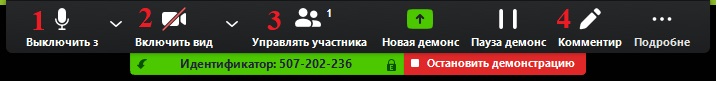 Включить или выключить ваш микрофонВключить или выключить видеоУправлять участниками (смотри п.5) – открывает окошко где видно всех участников конференции, можно посмотреть кто поднимает рукукомментарии – можно рисовать, делать пометки, которые будут видеть все 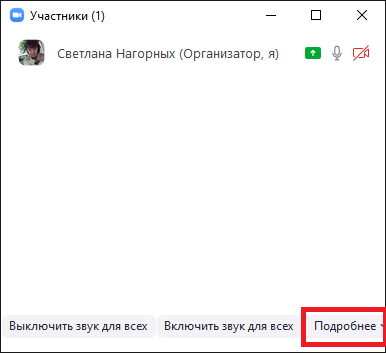 на вкладке подробнее убираем все галочки теперь у нас две главные кнопки выключить звук всем и включить звук всемкогда вы рассказываете тему выключаете звук для всех.Для диалога включаете звук всем.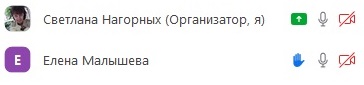 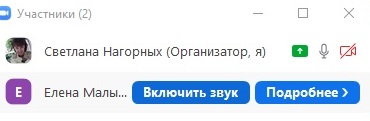 Дети могут подминать руку, а вы включать им звук для ответаМожно спрашивать определенного ребенка, для этого наводим на имя и нажимаем включить звук и также его выключаем